	LIONS CLUB ANTWERPEN VOORKEMPEN	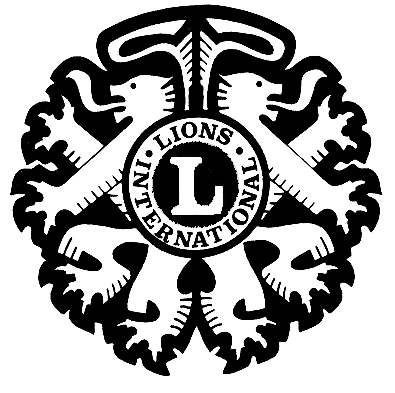  38ste PRIJS VOOR AKWAREL 2016REGLEMENTl) Lions Club Antwerpen Voorkempen organiseert in 2016 voor de 38ste maal haar jaarlijkse "Prijs voor Akwarel".2) Een jury van deskundigen zal één prijs van 1.000,- euro en vijf eervolle vermeldingen ter waarde van 75,-€ toekennen.  De eerste prijs wordt eigendom van Lions Club Antwerpen Voorkempen die er naar goeddunken over beschikt. Voor elk geselecteerd werk zal een getuigschrift uitgereikt worden.3) De juryleden worden aangesteld door Lions Club Antwerpen Voorkempen. De aanstelling van de juryleden kan geen aanleiding geven tot betwisting.4) De juryleden bepalen onderling wie het voorzitterschap waarneemt. Uit de ingezonden werken wordt door de jury een ruime selectie gemaakt. De keuze van de jury wordt bepaald bij meerderheid van stemmen. Bij gelijkheid van stemmen is de stem van de voorzitter doorslaggevend. De beslissing van de jury kan niet betwist worden.5) De uitslag van de "Prijs voor Akwarel 2016" wordt bekend gemaakt tijdens de openingsplechtigheid van de tentoonstelling op zaterdag 4 juni 2016 om 11.00 uur in de tentoonstellingsruimte “Ruiterhal” van het Cultureel Centrum, Gemeentepark 10 te 2930 Brasschaat.6) De inschrijvingsformulieren en onderhavig reglement zijn te bekomen op volgend adres: Lions Club Antwerpen Voorkempen, p/a de heer Marc Roels, Kattenhoflaan 81, 2960 Sint-Job-in't-Goor  of  per  fax  op nr. 03/636.28.81. of per e-mail op lionsclubantwerpenvoorkempen@hotmail.be. U vindt ons ook op Facebook via Prijs-voor-Akwarel-Lions-Antwerpen-Voorkempen of op www.lionsantwerpenvoorkempen.be/akwarel.De inschrijvingsformulieren moeten ten laatste op 21 mei 2016 in het bezit zijn van de inrichters, te bereiken op hoger vermeld adres of via het faxnummer of e-mail. 7) De deelnemers leveren hun werken in op woensdag 1 juni 2016 tussen 11 en 18 uur, zonder onderbreking, in de tentoonstellingsruimte “Ruiterhal” van het Cultureel Centrum Gemeentepark 10 te 2930 Brasschaat. Een ontvangstbewijs wordt afgeleverd.8) Er wordt een inschrijvingsgeld gevraagd van 15,- euro per deelnemer (één of twee werken)  te betalen bij het binnenbrengen der werken. 9) Elk deelnemend kunstenaar mag ten hoogste twee werken indienen. De werken moeten op een degelijke wijze uitgerust zijn om zonder bijkomende ingreep veilig te kunnen opgehangen worden en de afmetingen mogen, kader inbegrepen, maximum ca 100 cm op 100 cm bedragen. 10) Naam, voornaam, adres en telefoonnummer van de kunstenaar moeten in een gesloten omslag op de achterzijde van elk werk worden gekleefd. Indien de ingezonden werken gesigneerd zijn wordt de signatuur tijdens de selectie afgedekt.11) Het vervoer van de werken is ten laste van de deelnemende kunstenaars. Lions Club Antwerpen Voorkempen kan niet verantwoordelijk worden gesteld voor beschadigingen, diefstal of verlies van de werken die zich ondanks zorgvuldige behandeling zou kunnen voordoen tijdens de bewaring of de tentoonstelling van de werken. De deelnemende kunstenaar zal eventueel zelf de risico's doen verzekeren op eigen kosten.12) De geselecteerde werken worden aan het publiek tentoongesteld in de “Ruiterhal” van het Cultureel Centrum Gemeentepark 10 te 2930 Brasschaat     op zaterdag 4 juni en zondag 5 juni 2016  van 11 tot 18 uur.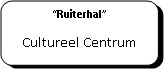 13) Wegens organisatorische redenen kan aan de deelnemers niet worden medegedeeld welke werken al dan niet worden tentoongesteld.14) De werken kunnen afgehaald worden onmiddellijk na de tentoonstelling op zondag 5 juni 2016 tussen 18.15 uur en 20.00 uur in de tentoonstellingsruimte zelf: “Ruiterhal” Cultureel Centrum, Gemeentepark 10 te 2930 Brasschaat.15) Lions Club Antwerpen Voorkempen staat niet in voor verpakking en/of verzending. Alle onkosten hiervan zijn ten laste van de deelnemer.16) De werken die niet werden afgehaald, worden eigendom van Lions Club Antwerpen Voorkempen, die er naar goeddunken over beschikt. Enkel in geval van overmacht kunnen voor de afhaling bijzondere schikkingen worden getroffen. Hiervoor dient men zich schriftelijk te wenden tot Marc Roels, Kattenhoflaan 81, 2960 Sint-Job-in't-Goor  of via e-mail lionsclubantwerpenvoorkempen@hotmail.be.17) De deelnemer garandeert de enige auteur te zijn van de door hem/haar ingediende werken, en geeft aan Lions Club Antwerpen Voorkempen onherroepelijk en onvoorwaardelijk de toestemming (1) om gedurende de wedstrijd van elk van de door hem/haar ingediende werken, één of meerdere digitale kleurenfoto’s te maken, (2) om de werken via het internet (bv. via de Facebook-pagina van Lions Club Antwerpen Voorkempen) aan het publiek mee te delen, doch enkel in het kader van de bekendmaking van de eerste prijs resp. de eervolle vermeldingen, en mits duidelijke vermelding van de identiteit (voornaam; familienaam) van de kunstenaar, en (3) om alle reproductiehandelingen te stellen die nodig zijn voor de toegestane mededelingen aan het publiek. De toestemming voor deze reproductiehandelingen en mededelingen aan het publiek geldt voor de duur van de auteursrechten. Voor de hoger beschreven reproductiehandelingen en mededelingen aan het publiek zal Lions Club Antwerpen Voorkempen geen enkele vergoeding aan de deelnemer verschuldigd zijn. Op Lions Club Antwerpen Voorkempen rust geen enkele verplichting om de werken te publiceren. Lions Club Antwerpen Voorkempen beslist autonoom hoe lang de eventuele publicatie aangehouden wordt.18) Belgisch recht is van toepassing. In geval van een geschil zijn de rechtbanken te Antwerpen exclusief bevoegd.19) De deelnemers aanvaarden onvoorwaardelijk de bepalingen van dit reglement.Belangrijk bericht:De diensten van de Gemeente Brasschaat zijn niet betrokken bij de organisatie en kunnen hierover ook geen inlichtingen verstrekken. Zij zijn op geen enkel punt aansprakelijk voor de organisatie die volledig in handen is van Lions Club Antwerpen Voorkempen.